End of JobKeeper Enabling Direction LetterThe following letter template(s) should be used as a guide only. Any wording changes, other than those to insert a business name, may change the context, meaning or purpose of the policy. We recommend you receive advice from the Victorian Chamber of Commerce and Industry prior to making such changes. Note: For more information about dealing with a potential abandonment of employment, please see our relevant Quick Guide or contact the Workplace Relations Advice Line.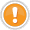 Contacting the Victorian Chamber of Commerce and IndustryThe Victorian Chamber’s team of experienced workplace relations advisors can assist members with a range of employment, human resources and industrial relations issues.  Our experienced workplace relations consultants can also provide assistance to both members and non-members on a range of more complex matters for a fee-for-service. The consultants can, among other things, provide training to employees, conduct investigations and provide representation at proceedings at the Fair Work Commission. For assistance or more information, please contact the Workplace Relations Advice Line on (03) 8662 5222.Disclaimer The information contained in this document has been prepared by the Victorian Chamber of Commerce and Industry in this format for the convenience and benefit of its members and is provided as a source of information only. The Victorian Chamber does not accept responsibility for the accuracy of the information or its relevance or applicability in particular circumstances. The information does not constitute, and should not be relied on, as legal or other professional advice about the content and does not reflect the opinion of the Victorian Chamber, its employees or agents. The Victorian Chamber and its employees, officers, authors or agents expressly disclaim all and any liability to any person, whether a member of the Victorian Chamber or not, in respect of any action or decision to act or not act which is taken in reliance, whether partially or wholly, on the information in this communication. Without limiting the generality of this disclaimer, no responsibility or liability is accepted for any losses incurred in contract, tort, negligence, or any other cause of action, or for any consequential or other forms of loss. If you are uncertain about the application of this information in your own circumstances you should obtain specific advice.End of JobKeeper Enabling Direction[Insert company letterhead][Insert Date]Private and confidential[Insert employee’s full name][Insert employee’s address]Dear [Name]Re: JobKeeper enabling direction to alter employee [duties/work location/ hours or days of work]I am writing to inform you that the direction given to you on [insert date] to [perform alternativeduties/change your location of work/ to reduce your hours and/or days of work] in regards to your employment as a [insert position] with [insert company name] will cease to apply to you on 29 March 2021 as the JobKeeper scheme ends on 28 March and the JobKeeper provisions in the Fair Work Act will therefore no longer apply. [Explanatory information – please delete once you have finished letter][Option 1: Include this if your JobKeeper direction was in relation to the employee’s duties] [Your work duties from 29 March 2021 will therefore revert back to [insert details of how the employee’s duties have been changes i.e ‘from current duties as a Sales assistant back to your usual duties as a Regional manager].][Option 2: Include this if your JobKeeper direction was in relation to the employee’s location of work][Your location of work from 29 March 2021 will therefore revert back to [insert original address].][Option 3: Include this if your JobKeeper direction was in relation to the employee’s days/hours of work][Your [hours and/or days] of work from 29 March 2021 will therefore revert back to [insert originalhours and/or days of work for permanent employees, or for casual employees specify that they willbe rostered as required and advise when a roster can be expected to be provided].]If you have any questions about this matter, please do not hesitate to contact me on [insert contact details].Yours sincerely,[Insert name][Insert position]